Отчет  о проведенном уроке мужества в МКОУ «Генжеаульская  СОШ»посвященный памяти Героя России ,лейтенанта полиции Магомеда    Нурбагандова. В школе 22 сентября 2017. Был  проведён урок мужества  в 10-11  классах	Цель: формирование патриотического воспитания, героизма, мужества и нравственной культуры   на примере поступка  Героя  России, Магомеда Нурбагандовича  Нурбагандова.На доске были расвешаны фотографии младшего лейтенантаМагомеда Нурбагандова, его семьи,использованы книги о героизме солдат вВОВ.  Урок провёл военрук Аджиев У.И.Он рассказал учащимся  о подвиге молодого офицера Магомеда Нурбагандове, отдавшегожизнь, но не изменившего присяге и Родине. Директор школы Махтиев А.С. всвоем выступлении рассказал о терроризме, ее причинах. Подвиг дагестанцанельзя забыть, его последние слова обращены не только к коллегам, но и кмолодежи как призыв бороться с величайшим злом – терроризмом.Председатель родительского комитета Касувова З. выступила от имени всехродителей с просьбой быть настоящими патриотами своей родины, не бытьучастниками бандформирований, ценить семью,уважать взрослых и бытьдостойными людьми своего села и страны, пожелал детям мирного и чистогонеба. Учащиеся прочитали стихи,посвященныегерою.Также была прослушана песня о подвиге дагестанца, ставшего ГероемРоссии. В ходе урока учащиеся вспомнили события в Беслане и егоспасателей,которые жертвовали собой ради других;рассуждали о такихпонятиях как героизм, мужество, храбрость и честь. На примере МагомедаНурбагандова учащиеся поняли о силе человеческого духа, что в мирное времяможно совершить настоящий подвиг, не изменяя присяге, не подводя своихколлег.На проведенных мероприятиях учащиеся активно участвовали и выступали.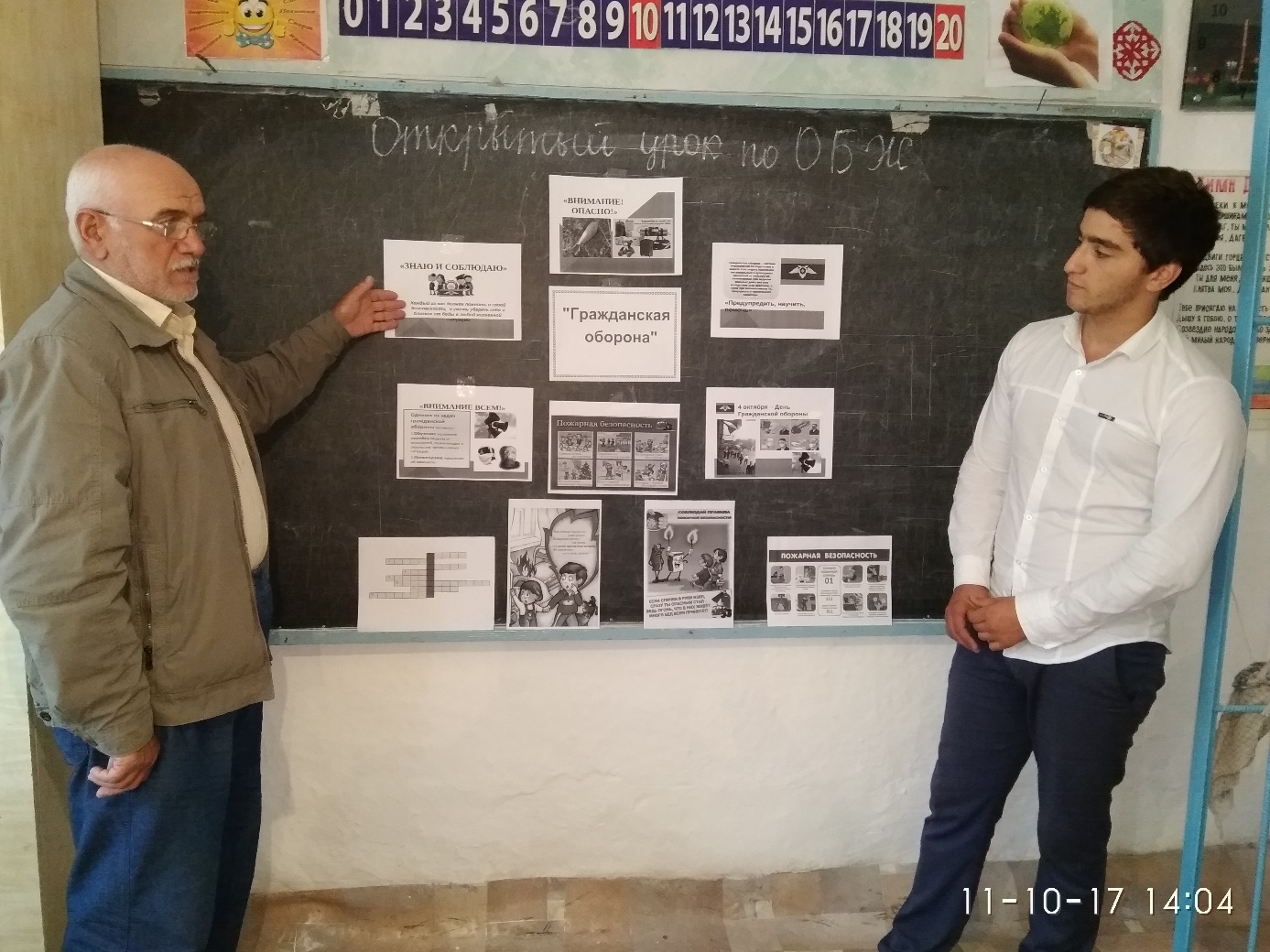 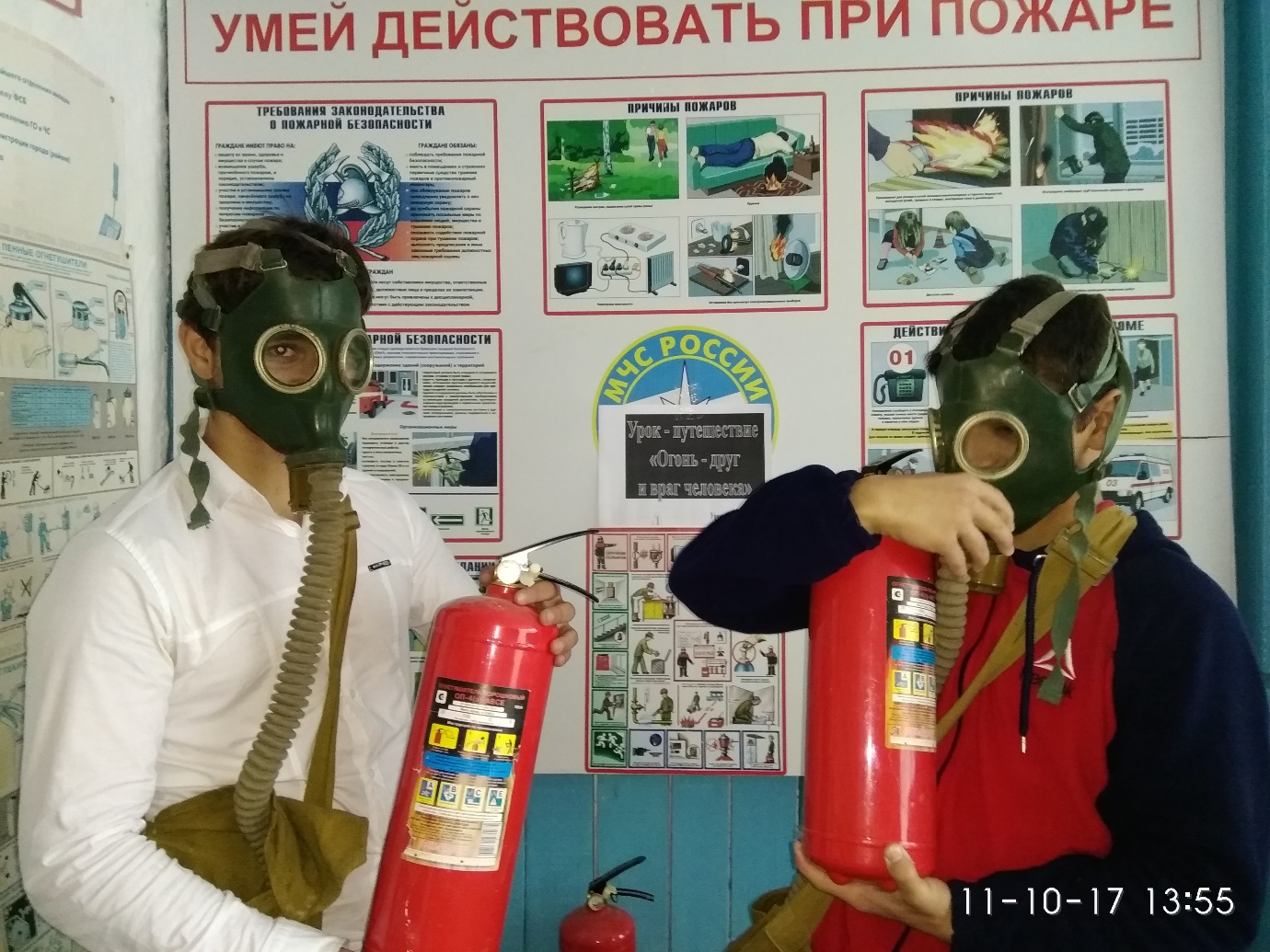 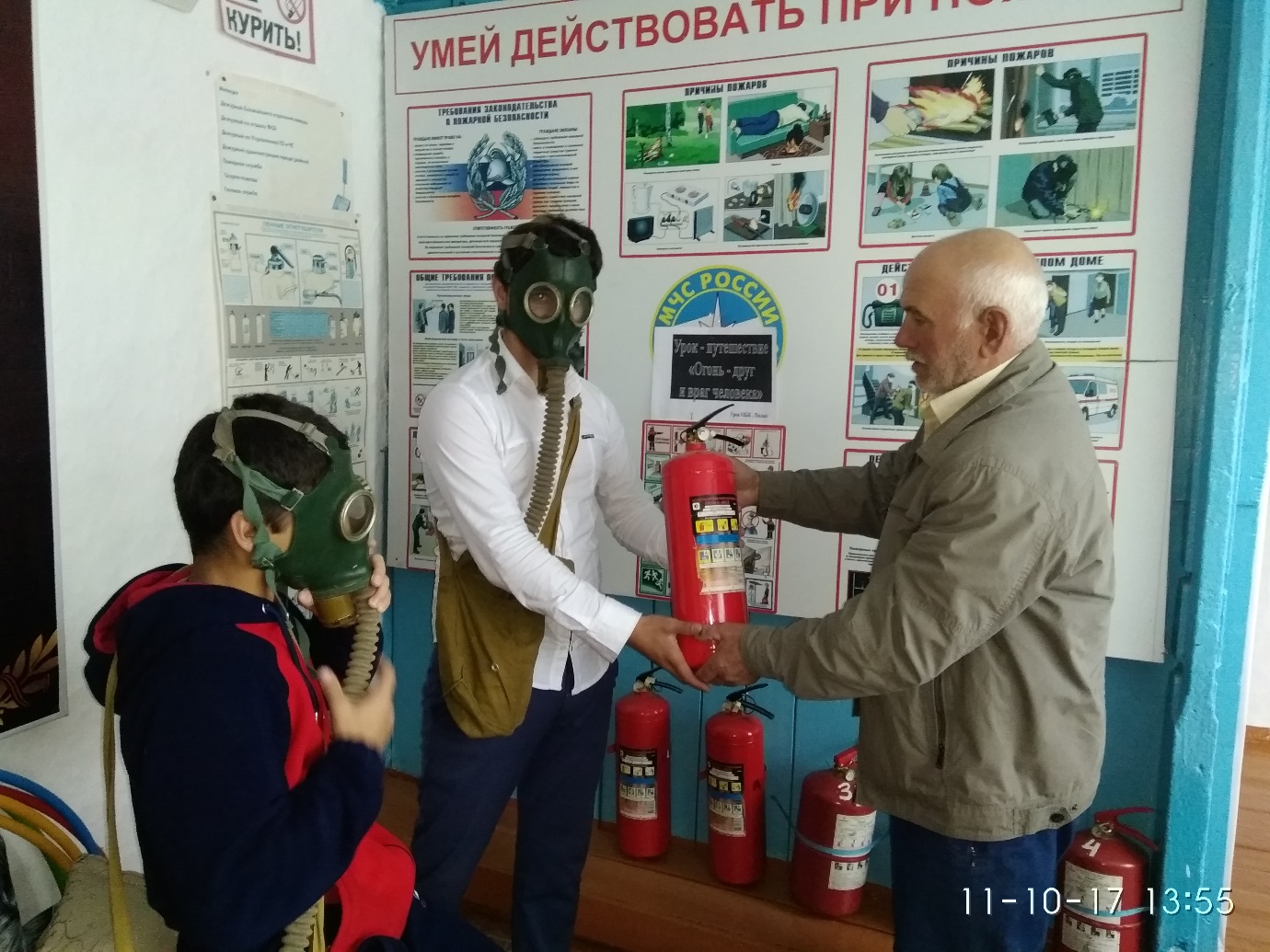 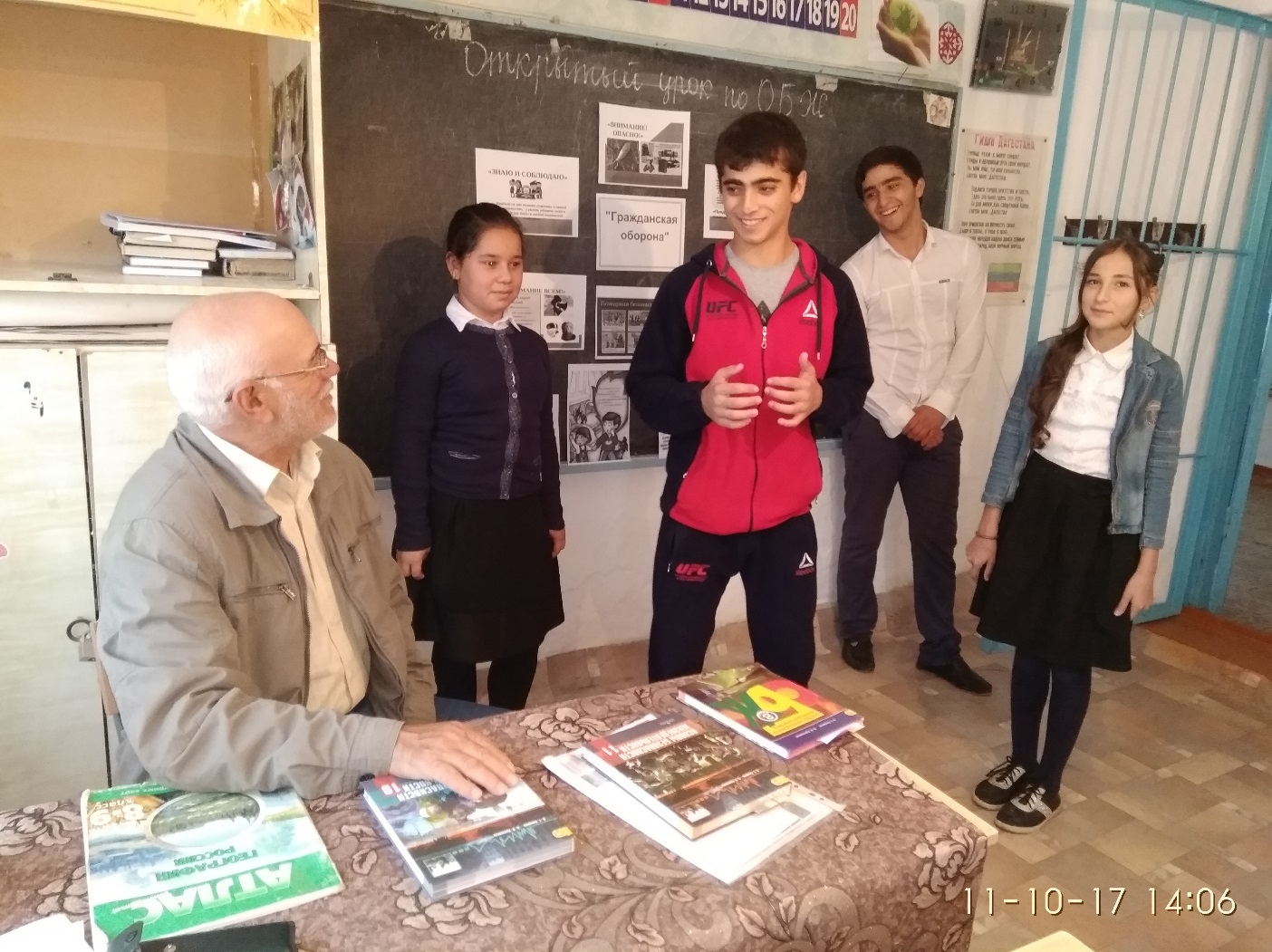 